STAGE D’INITIATION AUX SOINS Année Universitaire 2018/2019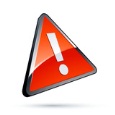 Etudiants de Chirurgie Dentaire vous devez impérativement :- Choisir un hôpital public sans UFR/ Service d'Odontologie,- Retourner par mail ce document au plus tard le 28 Juin 2019.Rang de classement : ………………….L’Etudiant (Nom, prénom):………………………………………...….…………….……………………….…………Mail : …………………………………………………………… : ……………………………….………….……...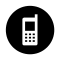 ----------------------------------------------------------------------------------------------------------------------------------------------L’Etablissement d’accueil (Nom): ...……………………..………………………………..…..……………..……........Adresse postale:……………………………………………..………………………………..…………………….……..………..………………………………………………..………………………………………………...….…..…………Mail : ……………………………………………………………: …………………………………...……………...----------------------------------------------------------------------------------------------------------------------------------------------Le Directeur de l’établissement (Nom, prénom) :………………………………………………..………..………..….…………………………………………………………………….…………………………………..…….…….…….…Service / Secteur d’affectation de l’étudiant :……………………………………………….…………………..…..…….……………………………………………………………….………………………………..…………………….……..----------------------------------------------------------------------------------------------------------------------------------------------Nom du cadre  infirmier : …………...…………………………………………………………………..…….….……...………………………………………..............................................………....………………………..……..…..……….Mail : ……………………………………………………………: ………………………….…………………….....Nom du chef du  service hospitalier :…………………………………………………………………..………….…..…..----------------------------------------------------------------------------------------------------------------------------------------------Période du stage : (cocher la case de votre choix) : □ Du Lundi 15 Juillet 2019 au Mardi 6 Août 2019,□ Du Mercredi 7 Août 2019 au Vendredi 30 Août 2019.L’étudiant			La Direction des Soins et/ou DRH(Signature)			(Cachet et signature)